MONA MONKEY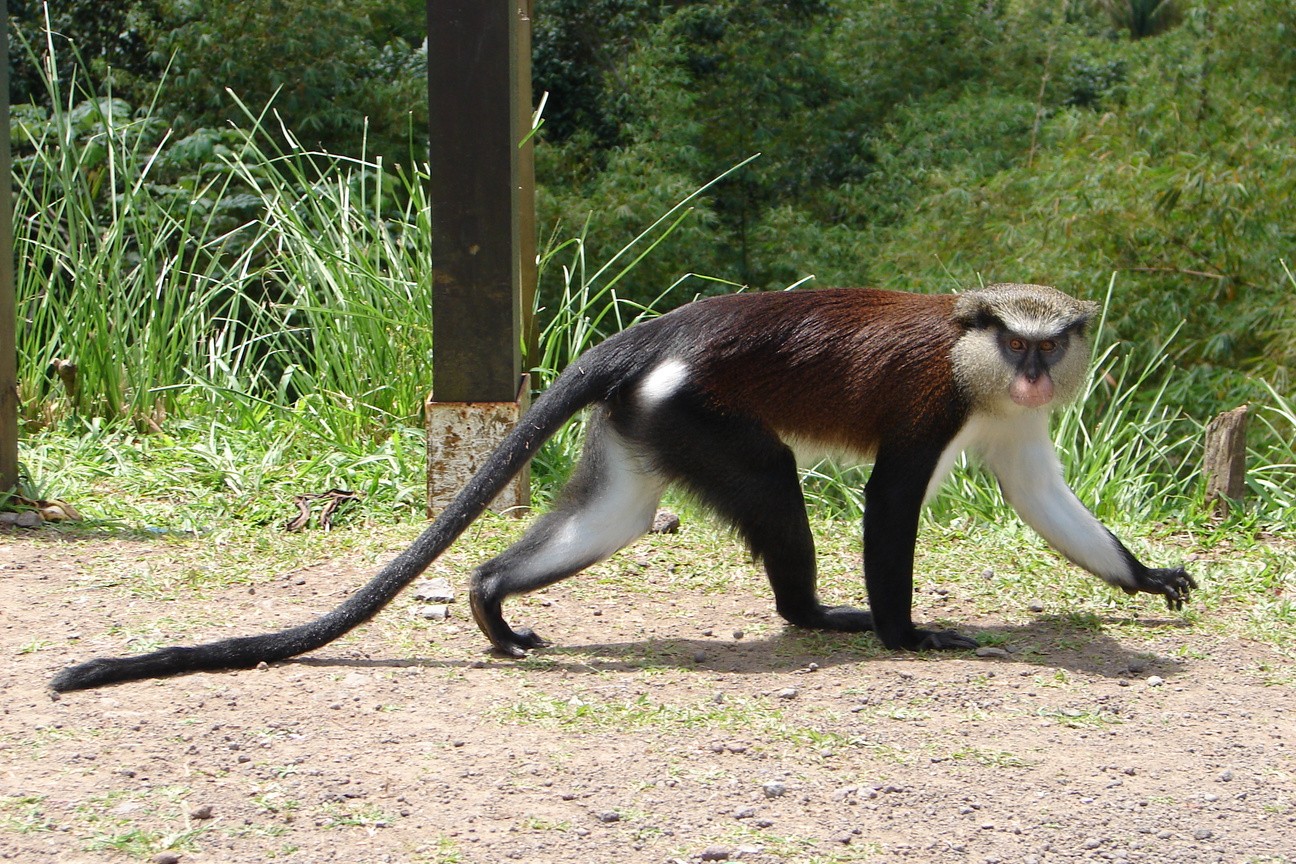 Draw a picture of the Mona Monkey